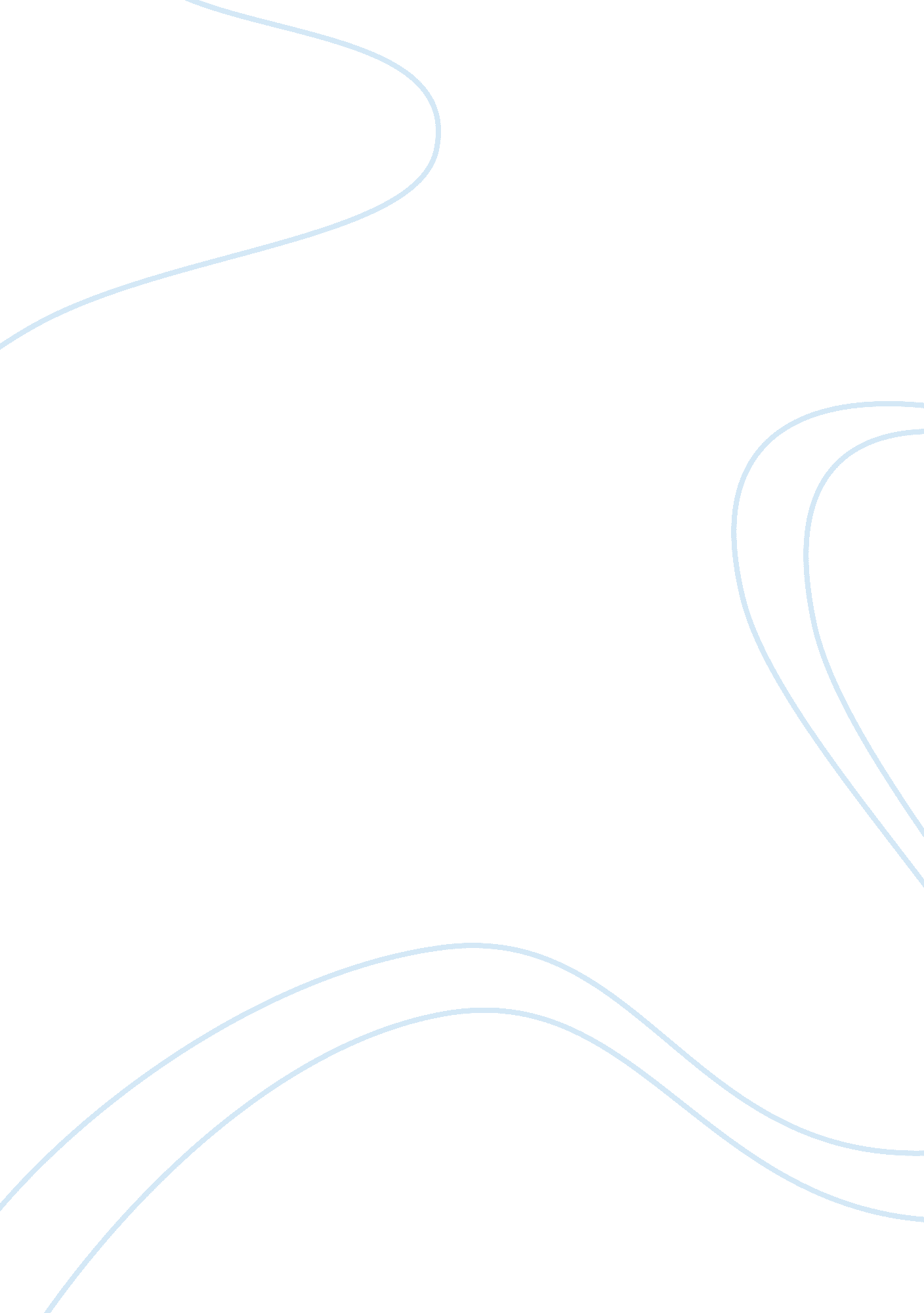 My familyFamily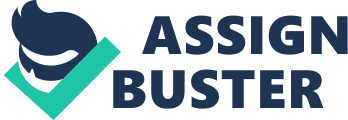 Families play a fundamental role in the lives of children. More than any other group of people, families can provide children with a sense of belonging based on bonds of love and support, connections with the community, a foundation on which to grow and develop through positive attachment, opportunities to develop proactive problem, solving skills, clear boundaries and expectations. My family consists of four people. There's my father, my mother, my sister, and of course, me. I have nuclear family, but i love to say that it is extended because we have a lot of pets although we live in a flat: a dog, two cats, two parrots and two turtles. But even so my favorite pets are dogs! I think everybody should have a pet because a house is lonely and poor with no animals in it! Mom and dad — they're two of the most important people in our life. Over your lifetime, they're likely to influence you more than anyone else you will meet. I have a strong relationship with my parents although we don`t spend so much time together. People in a family often share some common goals and values and have a long-term commitment to each other, which means that over time they develop history, memories and shared experiences together. In my family, we talk about the importance of honesty, integrity, forgiveness, generosity, caring, conservation, respect When I was growing up, my parents always taught me, first of all, obedience and respect for them and for all my elders. I was taught to say please, and thank you. These are respectful phrases that will let others know that they are important, too. Everyone needs to feel that they are a part of the human community, therefore, we as human beings need to show courtesy and kindness to others to help them feel a part. My parents have assigned me certain duties around the house. I don't mind helping out because everyone in a family should contribute in some way. I help with the washing up, the vacuuming and the shopping. Of course I also have to keep my room tidy as well. My sister is responsible for the dusting and the mopping. Even though my sister and I sometimes fight about who has to do what job, we are still very close. I am also very close to my parents and I can rely on them to always try to help me. My parents work together to keep our home well maintained and it seems they always have some project or another that they are working on. They respect each other's opinions and even if they disagree they can always come to a compromise. I hope in the future that I have a family like ours. 